Nature Immersion Camp for Kids!Come learn, play, and create during a week of nature fun! We will spend two hours each day digging in, building, and finding all kinds of ways to love playing outside! 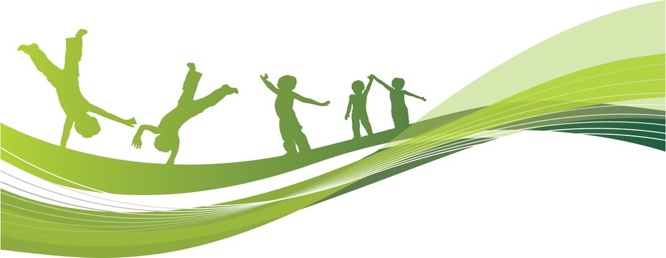 Some of the fun things we will do:When: July 15-19Ages 7-9: 9:00 – 11:00	Ages 10-13: 11:30-1:30Cost: $50 per child for the week (20% off if you sponsor another child with financial need)Location: New Horizons, 52 North Adams Street, OswegoCamp leader is Jeremy Berger, 5th grade STEM teacher at McDole Elementary in Montgomery and amateur naturalist with over twenty-years of experience teaching kids to love nature! Contact info@discoveryourhorizon.org for more information and to sign up!       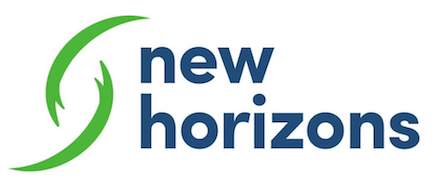 